На основании статей 12, 132 Конституции Российской Федерации, Федерального закона от 06.10.2003 № 131-ФЗ «Об общих принципах организации местного самоуправления в Российской Федерации», части 3 статьи 156, части 4 статьи 158, части 17 статьи 161 Жилищного кодекса Российской Федерации, Методических рекомендаций  по установлению размера платы за содержание жилого помещения для собственников жилых помещений, которые не приняли решение о выборе способа управления многоквартирным домом, решение об установлении размера платы за содержание жилого помещения, а также по установлению порядка определения предельных индексов изменения размера такой платы, утвержденных приказом Министерства строительства и жилищно-коммунального хозяйства Российской Федерации от 06.04.2018 № 213/пр, руководствуясь Уставом муниципального образования Сорочинский городской округ Оренбургской области, Совет депутатов муниципального образования Сорочинский городской округ Оренбургской области РЕШИЛ:1. Установить на территории Сорочинского городского округа Оренбургской области размер платы за содержание жилого помещения для нанимателей жилых помещений, занимаемых по договорам социального найма или договорам найма жилых помещений государственного или муниципального жилищного фонда равным размеру платы за содержание жилого помещения в многоквартирном доме, в котором расположено такое жилое помещение, определенному собственниками помещений на общем собрании собственников помещений в таком доме, либо равным размеру, установленному по результатам открытого конкурса по отбору управляющей организации, проводимого в порядке, установленном действующим законодательством. 2. Установить на территории Сорочинского городского округа Оренбургской области размер платы за содержание жилого помещения для собственников жилых помещений, которые не приняли решение о выборе способа управления многоквартирным домом согласно приложению.             3. Признать утратившим силу решение Сорочинского городского совета депутатов муниципального образования Сорочинский городской округ Оренбургской области от 30 мая 2017 года № 278  «Об установлении размера платы за содержание жилого помещения для нанимателей жилых помещений по договорам социального найма и договорам найма жилых помещений государственного или муниципального жилищного фонда  муниципального образования Сорочинский городской округ Оренбургской области».4. Установить, что настоящее решение вступает в силу после его официального опубликования в Информационном бюллетене «Сорочинск официальный» и подлежит опубликованию  на Портале муниципального образования Сорочинский городской округ Оренбургской области в сети «Интернет» (www.sorochinsk56.ru). 5. Контроль за исполнением решения возложить на постоянную депутатскую комиссию по бюджету,  муниципальной собственности и социально – экономическому развитию.Председатель Совета депутатов муниципального образования Сорочинский городской округ  Оренбургской области                                   С.В. ФильченкоГлава муниципального образованияСорочинский городской округ 			                                            Т.П. Мелентьева                                                                                            Приложениек решению Совета депутатов муниципального образования Сорочинский городской округ Оренбургской областиот 18 ноября2020 года № 18Размер платыза содержание жилого помещения для собственников жилых помещений, которые не приняли решение о выборе способа управления многоквартирным домом на территории муниципального образования Сорочинский городской округ Оренбургской областиПримечание:Под видами благоустройства в настоящем решении понимается: горячее водоснабжение, холодное водоснабжение, водоотведение, электроснабжение, газоснабжение, централизованное отопление.В плату за содержание жилого помещения не включена плата за коммунальные ресурсы, потребляемые при использовании и содержании общего имущества в многоквартирном доме. Размер платы за коммунальные ресурсы, потребляемые при использовании и содержании общего имущества в многоквартирном доме, рассчитывается в соответствии с законодательством Российской Федерации.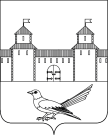 СОВЕТ ДЕПУТАТОВМУНИЦИПАЛЬНОГО ОБРАЗОВАНИЯСОРОЧИНСКИЙ ГОРОДСКОЙ ОКРУГОРЕНБУРГСКОЙ ОБЛАСТИ(II СЕССИЯ  ШЕСТОГО СОЗЫВА)РЕШЕНИЕот 18 ноября 2020 года  № 18                       Об установлении размера платы за содержание жилого помещения для нанимателей жилых помещений по договорам социального найма и договорам найма жилых помещений государственного или муниципального жилищного фонда и об установлении размера платы за содержание жилого помещения для собственников жилых помещений, которые не приняли решение о выборе способа управления многоквартирным домом№ п/пХарактеристика многоквартирного дома, в котором расположено жилое помещениеЕдиница измеренияРазмер платы за содержание жилого помещения12341Многоквартирные жилые дома, имеющие все виды благоустройства руб./кв.м. общей площади жилого помещения20,942.Многоквартирные жилые дома, имеющие не все виды благоустройства (отсутствует один и более  видов благоустройства)руб./кв.м. общей площади жилого помещения20,07